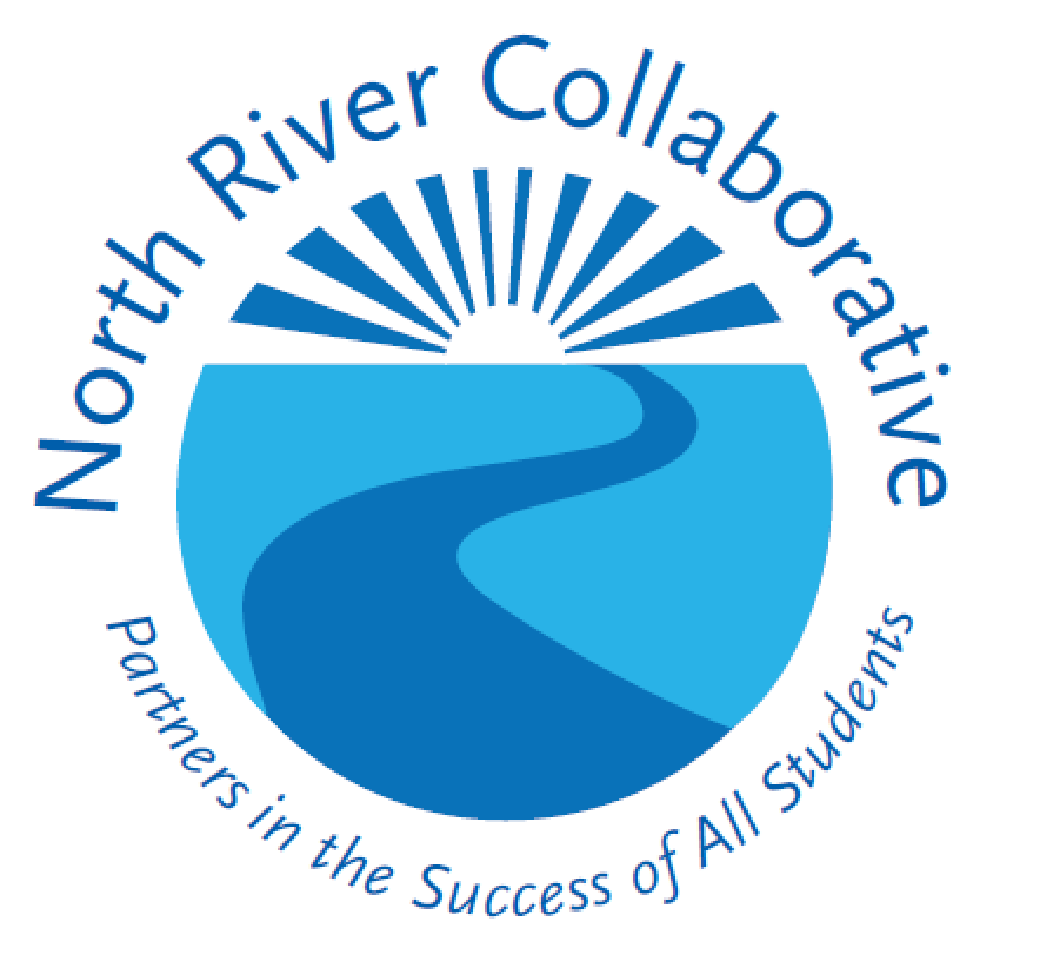 2023Summer Work and Learning Program Student Registration Forms**Please return completed forms to District Special Education office for distribution to the Summer Work program.  Thank you.North River CollaborativeSummer Work and Learning Program Overview2023The North River Collaborative’s Summer Work and Learning Program offers a broad range of transitional services for students between the ages of 14-21 with intellectual impairments, developmental disabilities, behavioral challenges, and autism. The program is designed for students to attend one or more summers and is differentiated based on students’ transitional needs. The program is located at Abington Middle-Senior High School and local job sites. A broad range of transitional services are integrated with academic support and remediation through hands-on instruction and opportunities for work experiences such as retail, building maintenance, shipping and receiving, office practices and food service. Students participate daily in a variety of activities offering instruction in life skills for independent living including: Daily Living Skills (managing money; use of common household tools/appliances; time management; personal health and safety; basic meal preparation; leisure/recreation activities; community experiences), Social Thinking Skills, Job Exploration (job training and placement/opportunities, developing/maintaining appropriate work skills and behavior), Health and Fitness for Life and Academic Tutoring related to successful employment. Based on student interest and availability, students will report to unpaid job sites to explore career interests, gain vocational skills and apply academic skills to real world settings. Students may make community trips and participate in travel training. Students will attend daily meetings with peers and staff members during which they share successes about solving problems at job sites, brainstorm perplexing job site issues and assess personal progress towards attaining work readiness skills. Employment expectations, compensation, and self-advocacy skills are also reviewed.  The program utilizes the Massachusetts Work-based Learning Plan to assess student progress toward reaching vocational goals.                                                  PROGRAM INFORMATION 2023I would like my child to participate in North River Collaborative’s Summer Work and Learning Program. 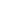 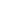    Student’s Name 						   Parent Signature Job Type Preferences For StudentsThis information will help us in designing groups to address specific skills.Please mark your preference for future job types:  1 = first, 2 = second, 3 = third_____ 	Retail 	       _____ Building Maintenance    _____ Shipping and Receiving_____ 	Food services (ServSafe certification training available)	_____ Office Practices								I understand job site placements are unpaid.         North River Collaborative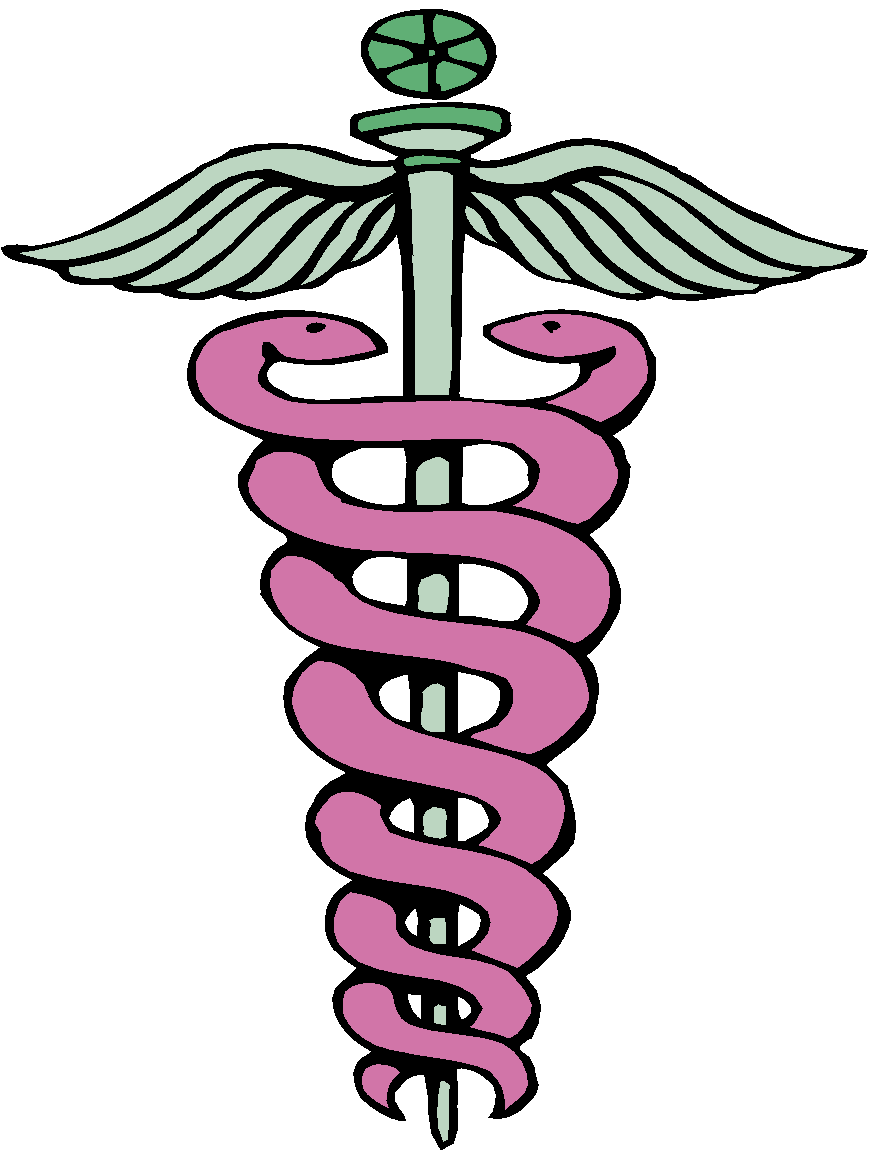  SUMMER WORK and LEARNING PROGRAMMEDICAL/EMERGENCY INFORMATIONStudent’s Name: ______________________________     Date of Birth: __________________Street Address: __________________________________________Town:___________________Zip Code:________ Zip Code: _________ 	School Currently Attending: ________________________________________________               IN CASE OF EMERGENCY, YOU WOULD LIKE US TO CALL:Parent/Guardian 1: ______________________________________________________________________                                              	               Name                                           Address                                                 Phone		Parent/Guardian 2: ______________________________________________________________________			  Name				  Address                                                  PhoneList two neighbors or nearby relatives who will assume temporary care of your child including picking up at school if you cannot be reached.______________________________________________________________________Name                                     address                                                phone_____________________________________________________________________Name                                     address                                                phoneIn case of an accident or serious illness, I request that the school contact me. If unable to reach me, I authorize you to call the physician indicated below and to follow his/her instruction. If it is impossible to contact this physician, in an emergency, I give permission for my child to be treated by any licensed medical practitioner(s)._______________________________________________________________________Parent/guardian signature                       Date                         Email addressPhysician’s Name: __________________________Office Phone: ___________________Address: ________________________________________________________________~ MEDICAL INFORMATION ~Does your son or daughter have any medical problem that we should be aware of? (For example, allergies to bee stings)										 Yes		 NoIf yes, please describe:List medications and dosage:Is your son/daughter on any medication that:Could impair his/her handling of equipment?   Yes  No   b) Is taken during the day?  Yes  NoMedication must be sent in original prescription bottle. *If medication is taken during the Program, a note from a physician is required. Tylenol may not be given without a note from parent/guardian on file.I give permission for my son/daughter to be given Tylenol	 Yes		 NoI give permission for my son/daughter to be given Advil		 Yes		 NoTo ensure protection to all workers, tetanus should be up to date. Date of last Tb immunization?  ______________Location Abington Middle-Senior HSStudent Hours: 8:00 am-2:00 pm Transportation: Provided by your child’s sending districtWeek 1 Mon -Thurs       July 10-13Week 2 Mon -Thurs 	     July 17-20 Week 3 Mon -Thurs	      July 24-27 Week 4 Mon -Thurs        July 31-August 3Week 5 Mon -Thurs	      August 7-10NO PROGRAM on FRIDAYS 